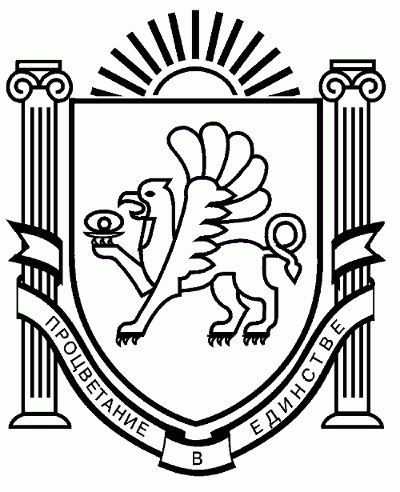 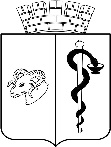 ЕВПАТОРИЙСКИЙ ГОРОДСКОЙ СОВЕТ
РЕСПУБЛИКИ КРЫМР Е Ш Е Н И ЕII созывСессия №7430.10.2023                                   г. Евпатория                                       № 2-74/13О даче согласия на списаниеособо ценного движимого муниципального имуществамуниципального образования городской округ Евпатория Республики Крым (учебники, литература), закрепленного на праве оперативного управления за муниципальным бюджетным общеобразовательным учреждением физико-математического профиля «Учебно-воспитательный комплекс «Интеграл» города Евпатории Республики Крым»В соответствии с Гражданским кодексом Российской Федерации, Бюджетным кодексом Российской Федерации, Федеральным законом от 06.10.2003 № 131-ФЗ 
«Об общих принципах организации местного самоуправления в Российской Федерации», Федеральным законом от 12.01.1996 № 7-ФЗ «О некоммерческих организациях», Уставом муниципального образования городской округ Евпатория Республики Крым, Порядком списания муниципального имущества, утверждённым решение Евпаторийского городского совета Республики Крым от 25.09.2020 № 2-21/13, Порядком определения видов и формирования перечней особо ценного движимого имущества муниципальных автономных и (или) бюджетных учреждений муниципального образования городской округ Евпатория Республики Крым, утверждённым постановлением администрации города Евпатории Республики Крым от 24.03.2022 № 591-п, на основании письма управления образования администрации города Евпатории Республики Крым от 07.07.2023 № 01-16/1504, с целью согласования списания особо ценного движимого муниципального имущества, закрепленного на праве оперативного управления за муниципальным бюджетным образовательным учреждением физико-математического профиля «Учебно-воспитательный комплекс «Интеграл» города Евпатории Республики Крым», -городской совет РЕШИЛ:1. Дать согласие на списание особо ценного движимого муниципального имущества муниципального образования городской округ Евпатория Республики Крым библиотечных фондов (учебников, литературы) в количестве 679 экземпляров, общей 
первоначальной стоимостью 158 324,47 руб. (сто пятьдесят восемь тысяч триста двадцать четыре) рубля 47 копеек, закрепленного на праве оперативного управления за муниципальным бюджетным общеобразовательным учреждением физико-математического
профиля «Учебно-воспитательный комплекс «Интеграл» города Евпатории Республики Крым.2. Муниципальному бюджетному общеобразовательному учреждению физико-математического профиля «Учебно-воспитательный комплекс «Интеграл» города Евпатории Республики Крым» осуществить мероприятия по списанию особо ценного движимого муниципального имущества, указанного в пункте 1 настоящего решения.3. Настоящее решение вступает в силу со дня принятия и подлежит обнародованию в официальных средствах массовой информации, а также размещению на официальном сайте Правительства Республики Крым – http://rk.gov.ru в разделе: муниципальные образования, подраздел – Евпатория, а также на официальном сайте муниципального образования городской округ Евпатория Республики Крым – http://my.evp.ru в разделе Документы, подраздел – Документы городского совета в информационно-телекоммуникационной сети общего пользования. 4.  Контроль за исполнением настоящего решения возложить на главу администрации города Евпатории Республики Крым Демидову Елену Михайловну.ПредседательЕвпаторийского городского совета                                                                      Э.М. Леонова